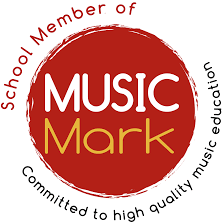 School MembershipSchool Members recognise the value of music education as part of a broad, balanced and relevant school curriculum and demonstrate a willingness to engage in the development conversations related to improving music provision for all children and young people within their school community. Schools can join through their local Music Service.School Membership BenefitsInfluencingAdvocacyNational recognition that music is valued within the school and contributes positively to meeting the OFSTED requirement of a broad, balanced and relevant curriculumExclusive school member's logo to indicate to the wider school community both partnership working with your local Music Service/Music Education Hub alongside membership of a national subject associationAdvocacy with Government and non-Government departments on behalf of music educationAdvocacy across the music education sector and wider education sector on behalf of music educationSupportingResources and communicationsNominated Subject Lead for Music and Head Teacher as members A welcome pack including a certificate confirming your status as a Music Mark SchoolMonthly membership newsletter highlighting member and sector newsMonthly Read This mail out of useful case studies, resource and ideas, gathered from peer colleaguesTermly 'Schools Successes' newsletter celebrating achievements within your schoolAccess to Market Place resources to support both the teaching and leading of musicAccess to termly Music Mark webinars to support developing classroom practiceSignposting to existing high quality subject specific resources and CPD offersOpportunity to share and benefit from new initiatives via Open Space on the websiteDiscounts on Music Mark books and publicationsMarketingFREE event listings on Music Mark website, monthly newsletter and social mediaDiscount on job listings featured on the Music Mark website and social mediaConnectingSchool to school networks to enable the sharing of best practice at both local and national levelsEarly Bird access at a discounted delegate rate to annual Music Mark national conferenceEarly Bird access at a discounted delegate rate to annual Music Mark School conferenceOpportunity to contribute expertise to the development of programmes, policies and guidance which will support fellow members and the wider sectorAdditional individual memberships for up to x 3 members of staffOpportunity to join Focus Groups around a range of music education specialismsOpportunity to join the Peer-to-Peer network of music educatorsMusic Mark status-recognising a commitment to Music Educationfree accreditation for Walsall primary schoolsDear Headteacher,Walsall Music Education Hub in association with Music Mark (the UK Association for Music Education) would like to offer to all Walsall primary schools the opportunity to obtain Music Mark status for one year.Music Mark status is a nationally recognised benchmark available to schools which appreciate the value of music education as part of a broad, balanced and relevant school curriculum and demonstrates a willingness to engage in the development conversations related to improving music provision for all children and young people. Music Mark status will be free to Walsall primary schools (with all associated costs borne by the Music Education Hub)and schools can only gain Music Mark status through the Music Education Hub.We recognise that schools are at varying stages of development with their music offer to young people, with many schools seeking to commit to improvement of their music provision, while others deserve recognition as schools already providing quality musical opportunities to their children.It is for this reason that the eligibility criteria for securing Music Mark status has been kept to four simple components. These are that your school:completes the current DfE online annual music surveyparticipates (or will participate) in Walsall's Network of Music teachers (MusE)has in place(or commits to developing) a School Improvement Plan for Music (model music SIPs are available from the Music Education Hub), Scheme of Work (with assessment systems)has in place(or commits to developing) a School Singing Strategy (a model Singing Strategy is available from Walsall Music Education Hub)Strive for really good music provision.  The wider benefit of Music Mark status for schools and teachers are described in our website (see below) and if you are interested in seeking Music Mark status for your school, either use the online form or the included application form, complete and return to Glen Taylor. It should take less than 2 minutes to complete and submit.Music Mark (walmused.co.uk)Yours sincerelyGlen Taylor